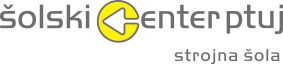 (NASLOV NALOGE)Poročilo o izdelku oz. storitviPredmetno področje: (AVTOMEHATRONIKA ALI STROJNIŠTVO)Kandidat/i: (ime in priimek kandidata/ov)Mentor: (ime in priimek mentorja/ev s strok. nazivom)Ptuj, (mesec letnica)